Notes for businesses:As the business operator of the establishment you have a right to appeal the star rating given following your inspection if you do not agree that the rating reflects the animal welfare standards found at the time of the inspection. You have 21 days (including weekends and bank holidays) from the date of receipt of the notification letter to lodge an appeal. Please use the form below and return it to licensing@nwleicestershire.gov.uk.Your rating will be reviewed and the outcome of your appeal communicated to you within 21 days.Business detailsInspection detailsPlease now return this form to: licensing@nwleicestershire.gov.uk  Animal Licensing Star Rating Scheme: 
Appeal Form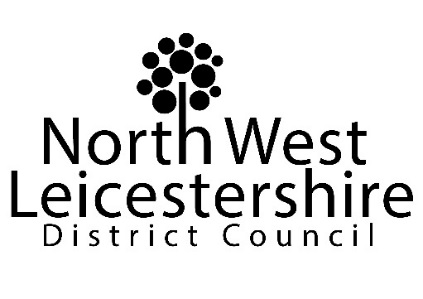 Business operator/licence holderBusiness nameBusiness addressesBusiness tel. number  Business emailDate of inspectionDate of inspectionDate of inspectionDate of inspection  Star rating givenDate notified of ratingDate notified of ratingDate notified of ratingDate notified of ratingAppeal    I do not agree with the star rating given by the officer because (please explain below).Appeal    I do not agree with the star rating given by the officer because (please explain below).Appeal    I do not agree with the star rating given by the officer because (please explain below).Appeal    I do not agree with the star rating given by the officer because (please explain below).Appeal    I do not agree with the star rating given by the officer because (please explain below).Appeal    I do not agree with the star rating given by the officer because (please explain below).Appeal    I do not agree with the star rating given by the officer because (please explain below).Appeal    I do not agree with the star rating given by the officer because (please explain below).SignatureSignatureName in capitalsName in capitalsName in capitalsPositionDate